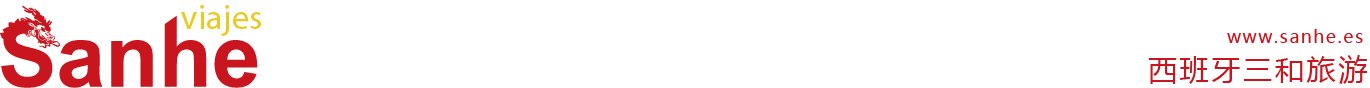 草莓樱桃节行程单行程安排费用说明其他说明产品编号YRY1652374516mS出发地巴塞罗那目的地行程天数1去程交通无返程交通无参考航班无无无无无产品亮点无无无无无产品介绍一日游一日游一日游一日游一日游D1D1行程详情草莓樱桃节一日游用餐早餐：X     午餐：X     晚餐：X   住宿无费用包含大巴 门票 领队大巴 门票 领队大巴 门票 领队费用不包含自费自费自费退改规则不退不改